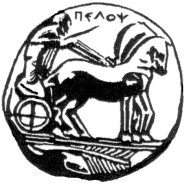 ΠΑΝΕΠΙΣΤΗΜΙΟ ΠΕΛΟΠΟΝΝΗΣΟΥ ΣΧΟΛΗ ΚΑΛΩΝ ΤΕΧΝΩΝΤΜΗΜΑ ΘΕΑΤΡΙΚΩΝ ΣΠΟΥΔΩΝ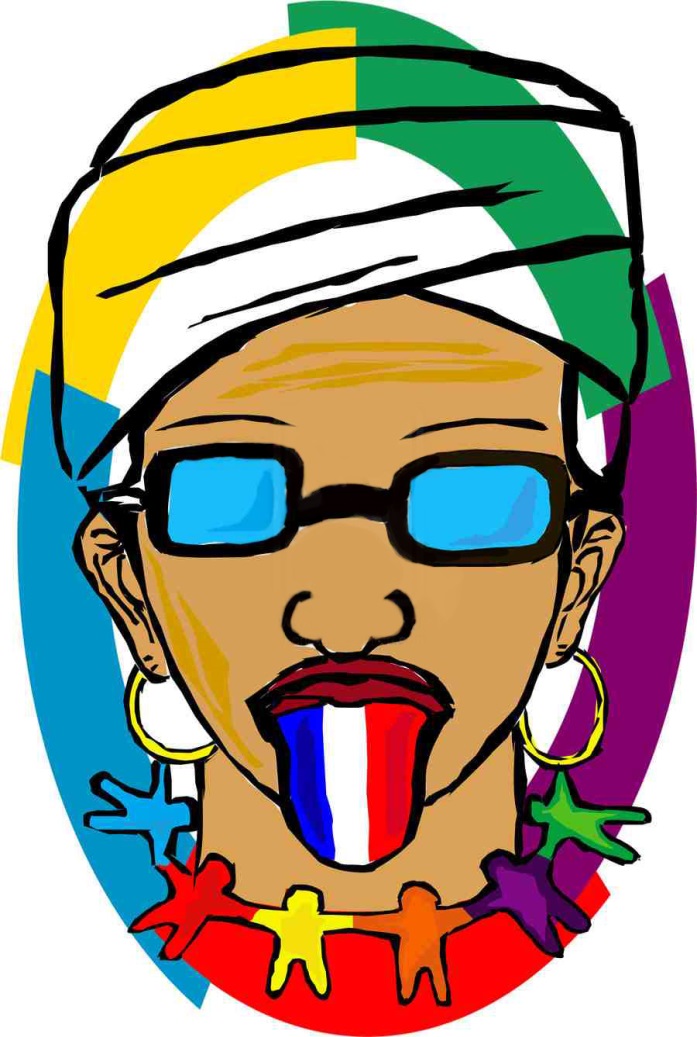 ΓΑΛΛΟΦΩΝΙΑ 2015-έργο της Cahya Kusuma Wardhani-Ταξίδι αναλογίου στο γαλλόφωνο θέατρο του κόσμουΣυμμετέχουν οι φοιτήτριες: Noémie Baron, Ευφροσύνη Γιαννάκενα, Μοrgane Cornet, Βίκη Ζαρκάδα, Χριστίνα Θεμελή, Ρέα Θωμάκου, Flore Leclerq, Κατερίνα Λεούδη, Αγγελική Νταντή, Βίκη ΠαπαλιόσηΟργάνωση-Επιμέλεια: Δρ. Χρ. Οικονομοπούλου, Μέλος ΕΕΠΙΣΟΓΕΙΟΚΕΝΤΡΙΚΑ ΔΙΔΑΚΤΗΡΙΑ του ΤΘΣΠΕΜΠΤΗ 26 ΜΑΡΤΙΟΥ 2015 στις 19.00 